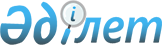 Об установлении минимальных цен на алкогольную продукцию
					
			Утративший силу
			
			
		
					Постановление Правительства Республики Казахстан от 23 октября 1999 года N 1592. Утратило силу постановлением Правительства Республики Казахстан от 16 марта 2015 года № 143      Сноска. Утратило силу постановлением Правительства РК от 16.03.2015 № 143 (вводится в действие по истечении десяти календарных дней после дня его первого официального опубликования).      Во исполнение Закона Республики Казахстан от 16 июля 1999 года "О государственном регулировании производства и оборота этилового спирта и алкогольной продукции" Правительство Республики Казахстан постановляет: 

      1. Установить с 1 ноября 1999 года минимальные цены на алкогольную продукцию согласно приложению. 

      2. Контроль за исполнением настоящего постановления возложить на Министерство финансов Республики Казахстан. 

      Сноска. Пункт 2 с изменениями, внесенными постановлением Правительства РК от 16 марта 2007 года N 201 . 

      3. Настоящее постановление вступает в силу со дня подписания и подлежит опубликованию.       Премьер-Министр

      Республики Казахстан 

Приложение          

к постановлению Правительства

Республики Казахстан    

от 23 октября 1999 года № 1592

              Минимальные цены на алкогольную продукцию      Сноска. Приложение в редакции постановления Правительства РК от 03.02.2014 № 44 (вводится в действие по истечении десяти календарных дней после дня его первого официального опубликования).
					© 2012. РГП на ПХВ «Институт законодательства и правовой информации Республики Казахстан» Министерства юстиции Республики Казахстан
				Виды алкогольной продукцииПериод действияЦена розничной реализации алкогольной продукции (тенге/литр)Водки и водки особые, крепкие ликероводочные изделия и прочие крепкоалкогольные напитки2014 год1 120Водки и водки особые, крепкие ликероводочные изделия и прочие крепкоалкогольные напиткис 2015 года1 300Водки и водки особые, крепкие ликероводочные изделия и прочие крепкоалкогольные напиткис 2016 года1 600